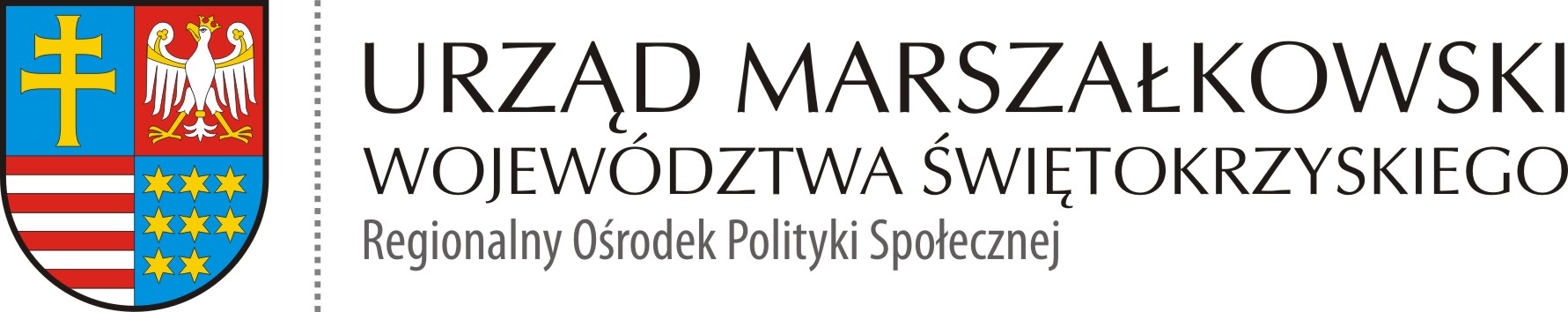 ROPS-II.052.2.33.2020  							Kielce 08.01.2021 r.UNIEWAŻNIENIE POSTĘPOWANIAUrząd Marszałkowski Województwa Świętokrzyskiego Regionalny Ośrodek Polityki Społecznej w Kielcach informuje o unieważnieniu postępowania znak: ROPS-II.052.2.33.2020 z dnia 22.12.2020 r.  dotyczącego:zakupu i dostawy sprzętu rekreacyjnego, sportowego w ramach projektu socjalnego gminy Oksa/powiat jędrzejowski w związku z realizacją  projektu partnerskiego pn. „Liderzy kooperacji” Program Operacyjny Wiedza Edukacja Rozwój - Działanie 2.5 "Skuteczna pomoc społeczna" - "Wypracowanie i wdrożenie modeli kooperacji pomiędzy instytucjami pomocy społecznej i integracji społecznej a podmiotami innych polityk sektorowych m.in. pomocy społecznej, edukacji, zdrowia, sądownictwa i policji".UZASADNIENIEPostępowanie zostało unieważnione zgodnie z pkt. 6 „UWAGI” ppkt. 21 zapytania ofertowego „Zamawiający zastrzega sobie prawo do unieważnienia niniejszego postępowania bez podania przyczyny. 